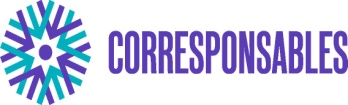 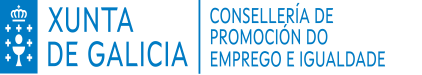 CONCELLO DE BOQUEIXÓN         SOLICITUDE DE INSCRICIÓN NO PROGRAMA VERÁN ACTIVO 2024Datos da/o menor Datos proxenitores / titores legaisQuendas + Concilia Prezos BonificaciónsCálculo IRPF (renda 2022): base impoñible xeral (recadro 435) + base impoñible de aforro (recadro 460)  dividido entre 12 meses.Documentación obrigatoria en suposto de dereito a bonificación.	Declaración do IRPF do ano 2022 ou xustificante acreditativo de non ter que presentala, salvo que dita declaración fose presentada no ano en curso, respecto doutras actividades de conciliación.	Documento acreditativo de familia numerosa/familia monoparental/ familia vítima de violencia de xénero (se é o caso)	DNIImporte a aboarAUTORIZO ás seguintes persoas maiores de idade a recoller ao neno/a na actividade SINALAR, de ser o caso(*) As imaxes e sons destinaranse á súa difusión a través de calquera medio de comunicación audiovisual ou impreso así como ao arquivo para a súa utilización en campañas de promoción ou calquera tipo de documento que se publique a instancias do concello de Boqueixón, mantendo sempre a observación dos dereitos da infancia e sen desvirtuar en ningún caso o seu significado nin tampouco o contexto no que foron captadas.Consonte ao disposto na Lei Orgánica 15/1999 de 13 de decembro, de Protección de datos de carácter persoal, os seus datos serán tratados de xeito confidencial e poderán ser incorporados ao ficheiro do Concello de Boqueixón. En calquera momento poderá exercitar os dereitos de acceso, rectificación, cancelación e oposición, comunicándoo por escrito a: Concello de Boqueixón, s/n. 15881 Boqueixón (A Coruña).Boqueixón ______  de ___________________  de 2024Asdo.SR. ALCALDE –PRESIDENTE DO CONCELLO DE BOQUEIXÓNNome  e apelidosNome  e apelidosData de nacementoData de nacementoDomicilio:Domicilio:Enfermidade/discapacidade (imprescindible presentar informe médico actualizado)Enfermidade/discapacidade (imprescindible presentar informe médico actualizado) Sabe nadar  Non sabe nadarEstá interesada/do no servizo de comedor. Horario de recollida ata ás 15:30 horas. Si existise grupo mínimo.ObservaciónsNome e apelidosNome e apelidosDNIDirecciónDirecciónDirecciónCorreo electrónicoCorreo electrónicoCorreo electrónicoTeléfono de contacto 1Teléfono de contacto 2Teléfono de contacto 2 Primeira quenda: do 24 ao 28 de xuño.Segunda quenda: do 1 ao 15 de xullo.Terceira quenda: do 16 ao 31 de xullo.Cuarta quenda: do 1 ao 15 de agosto.Quinta quenda: do 16 ao 31 de agosto .Sexta quenda: do 2 ao 10 de setembro .Semanas (Adxudicaranse no caso de quedar prazas vacantes no grupo de idade correspondente).Días soltos (Adxudicaranse no caso de quedar prazas vacantes no grupo de idade correspondente).De 8:00 a 09:00 horasDe 14:00 a 15:00 horasObservaciónsObservaciónsObservaciónsObservaciónsPrezos actividadePrezos actividade+ Concilia: prezo hora+ Concilia: prezo horaSemana20,00 €Semana2,5 €Quincena40,00 €Quincena5,00 €Mes80,00€Mes10,00 €Días soltos5,00 €Días soltos2,5 €Supostos de bonificaciónSupostos de bonificaciónPorcentaxe de bonificaciónSupostos de emerxencia social ou outra situación valorada tecnicamente polo Departamento de Servizos Sociais/Centro de Información á Muller. *100 %Unidades familiares con ingresos que non superen o IPREM: 600,00 € / mes. *7.200,00 € /ano (12 pagas); 8.400,00 € / ano (14 pagas)100 %Unidades familiares e familias numerosas con ingresos que non superen en 2  veces o IPREM: 1.200,00 € / mes; *14.400,00 € / ano (12 pagas);16.800,00 € / ano (14 pagas).75 %Unidades familiares e familias numerosas con ingresos que non superen en 3  veces o IPREM : 1.800,00 € / mes; *21.600,00 € / ano (12 pagas); 25.200,00 € / ano (14 pagas).50 %*  2º membro da unidade familiar matriculado no mesmo período de tempo.*  2º membro da unidade familiar matriculado no mesmo período de tempo.25 %*  3º e sucesivos membros da unidade familiar matriculados no mesmo período de tempo*  3º e sucesivos membros da unidade familiar matriculados no mesmo período de tempo50%* Para aplicar esta bonificación é requisito que a base impoñible do IRPF da unidade familiar sexa menor que o triplo do IPREM (tributación individual, media) ou que o séxtuplo do IPREM (tributación conxunta).* Para aplicar esta bonificación é requisito que a base impoñible do IRPF da unidade familiar sexa menor que o triplo do IPREM (tributación individual, media) ou que o séxtuplo do IPREM (tributación conxunta).* Para aplicar esta bonificación é requisito que a base impoñible do IRPF da unidade familiar sexa menor que o triplo do IPREM (tributación individual, media) ou que o séxtuplo do IPREM (tributación conxunta).Importe da quenda Importe + concilia TOTAL( coas bonificacións no seu caso)Núm. conta bancaria do concello: ABANCA ES68 2080 0320 2531 1000 0666Poñer en concepto: datos participante e quenda correspondenteNúm. conta bancaria do concello: ABANCA ES68 2080 0320 2531 1000 0666Poñer en concepto: datos participante e quenda correspondenteNúm. conta bancaria do concello: ABANCA ES68 2080 0320 2531 1000 0666Poñer en concepto: datos participante e quenda correspondenteNome e apelidosDNIParentescoAUTORIZO ao Concello de Boqueixón á comprobar os datos no padrón municipalAUTORIZO ao Concello de Boqueixón a ceder os datos do/a neno/a á empresa de monitores correspondente para a correcta organización do servizoAUTORIZO ao meu fillo/a a participar nas saídas programadas fóra  das instalacións das actividadesAUTORIZO á  administración de medicamentos, no caso de ser necesarioAUTORIZO ao traslado do neno/a ante unha emerxenciaAUTORIZO ao Concello de Boqueixón para que realice a captación de fotografías, gravación de imaxes e/o rexistro de son da actividade organizada polo concello, no que apareza o/a neno/a, antedito/a, ben a título individual ou formando parte dun grupo.NON AUTORIZO ao ao Concello de Boqueixón para que realice a captación de fotografías,  gravación de imaxes e/o rexistro de son da actividade organizada polo concello, no que apareza o/a neno/a, antedito/a, ben a título individual ou formando parte dun grupo.